Instruktioner Matchvärd, P13 säsongen 2023Vara på plats minst 30 min matchstartAnsvara för att en plan sätts upp (om inte en sådan redan finns). Måtten för planen ska vara enligt följande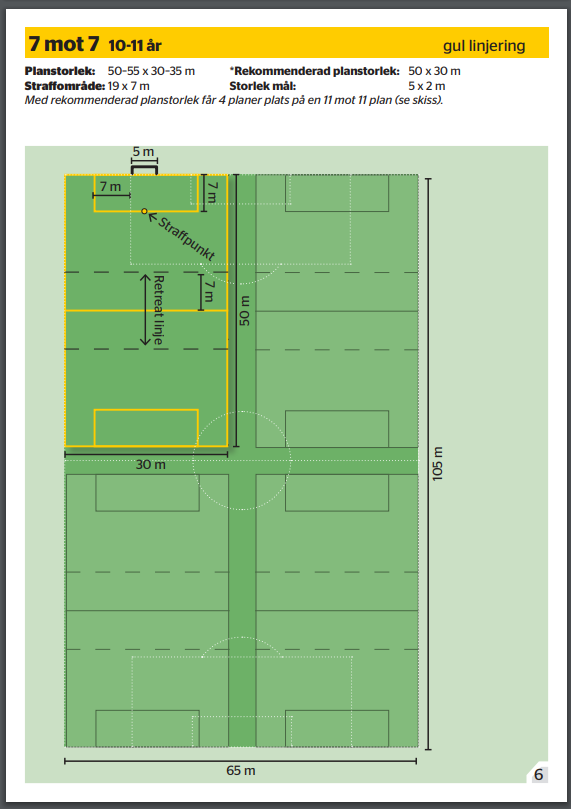 Hälsa domarna och motståndarna välkommen till matchen. Vid behov visa toalett och omklädningsrum.Vara ett stöd för domaren samt finnas tillgänglig för motståndarna (om de tex vill låna bollar)Under match bevaka att ingen i publiken uppträder störande för ledare, spelare eller domare samt se till alla former av diskriminerande företeelser stävjas.